Date created: June 2008Last amended: July 2022Amendment approved by: University Leadership Board (ULB)Last review date: July 2022Reviewed by: University Leadership Board (ULB)Next review date:  July 2023Environmental Policy v1.4Our aim is to continue to develop the university’s estate in a way which provides a first class teaching, learning and research environment whilst reducing the environmental impact of our activities and services.We are committed to continually improve our environmental performance through effective and appropriate environmental management practices. The university is committed to continually improve and enhance environmental performance through its environmental management system.We are also committed to publicly promoting this policy and our performance in these areas.It is our policy to:- Take a strategic and operational approach to controlling, managing and reducing our greenhouse gas emissions and in adapting to the impacts of climate change Embed education for sustainable development issues into our teaching, learning and researchEnsure that all developments take into account sustainable construction principles and avoid the use of environmentally damaging substances, materials and processesEnhance DMU’s place in the community through proactively working with local, regional and national organisations to promote a better environment and encourage best practice principles Communicate environmental and sustainability principles to our staff and students to promote understanding of environmental and sustainability issues and encourage university wide participation in environmental activities, training and programmesEncourage the use of recycled materials and implement recycling and waste minimisation initiativesEncourage environmentally friendly forms of transport through the implementation of our Travel Plan to reduce the university’s carbon footprint and support staff and student health and wellbeingMeasure and report greenhouse gas emissions arising from our business travel activities and subsidised student study trips and encourage low carbon forms of travel in these areasReduce our use of natural resources such as energy and water and reuse resources whenever possible to improve environmental performance and reduce the university’s carbon footprintEncourage environmentally-responsible procurement through our sustainable procurement policy and practices, and engage with our suppliers to encourage sustainability in our supply chainEnhance biodiversity on our campus and incorporate biodiversity into our estate management practices to create new wildlife habitats on campus where possibleIncorporate environmental responsibility in all staff job descriptions Prevent pollution by reducing emissions and discharges and regularly review our practice against benchmarksComply with all relevant environmental legislation, regulations and codes of practiceWork with our educational partners to encourage good environmental management practices in partnership campusesTo ensure the effective implementation of this policy we will set appropriate objectives and targets which will be reviewed on a regular basis. We will also review this policy on a regular basis to ensure it remains appropriate to the nature, scale and environmental impacts of our activities, products and services.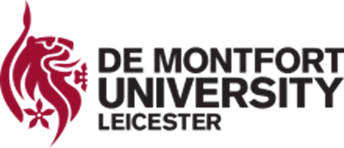 